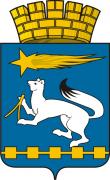 АДМИНИСТРАЦИЯ ГОРОДСКОГО ОКРУГА НИЖНЯЯ САЛДАП О С Т А Н О В Л Е Н И Е21.02.2019                                                                                                   № 102г. Нижняя СалдаОб отмене ограничительных мероприятийВ соответствии со статьями 31, 51 Федерального закона от 30 марта 1999 года № 52-ФЗ «О санитарно-эпидемиологическом благополучии населения», письмом главного государственного санитарного врача  по городу Нижний Тагил, Пригородном, Верхнесалдинском районах, городе Нижняя Салда, городе Кировград и Невьянском районе Бармина Ю.Я.            от 19.02.2019 № 66-09-17/06-1451-2019 с предложением об отмене ограничительных мероприятий (карантина), администрация городского округа Нижняя СалдаПОСТАНОВЛЯЕТ:Ограничительные мероприятия, введенные постановлением администрации городского округа Нижняя Салда от 15.02.2019  № 91 «О введении ограничительных мероприятий»  отменить с  21.02.2019.Постановление администрации городского округа Нижняя Салда от 15.02.2019  № 91 «О введении ограничительных мероприятий» признать утратившим силу.  3. Настоящее постановление опубликовать в газете «Городской вестник плюс» и разместить на официальном сайте администрации городского округа Нижняя Салда.4. Контроль за исполнением настоящего постановления оставляю за собой.Глава городского округа                                                                   Е.В. Матвеева